Conflict Activities Numerous conflicts occur during the rising action of every story.  These conflicts fall into any of the six listed below.  Character vs. CharacterCharacter vs. HimselfCharacter vs. NatureCharacter vs. SupernaturalCharacter vs. SocietyCharacter vs. CircumstanceReflect on the novel you’ve just read to determine the conflicts that were present.  Then select ONE of the conflict activity options to complete.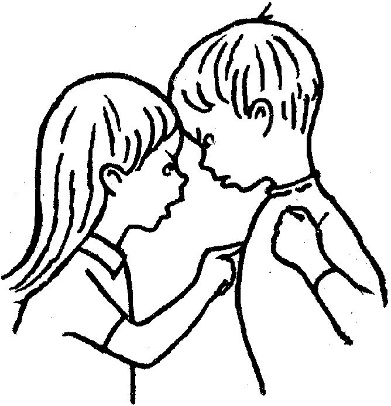 Option 1Determine THREE major conflicts that occurred in your novel, and complete the worksheet below.  Use the example provided as a guide.Option 2 In the space below, list a major conflict that occurred in your novel.  Then, take the side of the character(s)/force you agree with and explain why you feel they were correct in their actions.   Next, write about the character(s)/force whose actions you disagree with.  Explain why they might have acted in the way that they did.  What could have been their driving force?  Resources:https://languageartsclassroom.com/2016/01/conflict-activities-novel.html https://www.bing.com/images/search?view=detailV2&id=CF0260C467BBBB8A8E04708041F1D2E668D9366A&thid=OIP.eKSSgtL-EGpFn8j4BoZTUwHaHs&mediaurl=http%3A%2F%2Fclipart-library.com%2Fimg1%2F1645010.jpg&exph=694&expw=668&q=story+conflict+sketches&selectedindex=1&ajaxhist=0&vt=0&eim=1,2,6ExampleConflict:  Character vs. _Nature _________________________________Who/What was involved in this conflict?  Thomas vs. Hurricane Nixon Describe the Conflict:Thomas was staying at his cottage on the lake when a category 2 hurricane blew through.  A large branch broke off of the big oak tree that was on Thomas’ front lawn and it smashed the glass in the patio door.  Thomas attempted to board up the opening with few supplies to work with, and he spent the entire night trying to keep the rain from entering his cottage.  He was exhausted by the time the rain and wind had subsided the next morning. Conflict OneConflict:  Character vs. _______________________________________Who/What was involved in this conflict?  ____________________________________________________________________________________________________________________________________________________________________Describe the conflict:___________________________________________________________________________________________________________________________________________________________________________________________________________________________________________________________________________________________________________________________________________________________________________________________________________________________________________________________________________________________________________________________________________________________________________________________________________________________________________________________________________________________________________________________________________________________________________________________________________________________________________________________________________________________________________________________________________________________________________________________________________________________________________________________________________________________________________________________________________________________________________________________________________________________________________________________________________________________________________________________________________________________________________________________________________________________________________________________________Conflict TwoConflict:  Character vs. _______________________________________Who/What was involved in this conflict?  ____________________________________________________________________________________________________________________________________________________________________Describe the conflict:___________________________________________________________________________________________________________________________________________________________________________________________________________________________________________________________________________________________________________________________________________________________________________________________________________________________________________________________________________________________________________________________________________________________________________________________________________________________________________________________________________________________________________________________________________________________________________________________________________________________________________________________________________________________________________________________________________________________________________________________________________________________________________________________________________________________________________________________________________________________________________________________________________________________________________________________________________________________________________________________________________________________________________________________________________________________________________________________________Conflict ThreeConflict:  Character vs. _______________________________________Who/What was involved in this conflict?  ____________________________________________________________________________________________________________________________________________________________________Describe the conflict:______________________________________________________________________________________________________________________________________________________________________________________________________________________________________________________________________________________________________________________________________________________________________________________________________________________________________________________________________________________________________________________________________________________________________________________________________________________________________________________________________________________________________________________________________________________________________________________________________________________________________________________________________________________________________________________________________________________________________________________________________________________________________________________________________________________________________________________________________________________________________________________________________________________________________________________________________________________________________________________________________________________________________________________________________________________________________________________________________________________________________________________________________________________Conflict:  Character vs. _______________________________________Who/What was involved in this conflict?  ____________________________________________________________________________________________________________________________________________________________________Describe the conflict:_________________________________________________________________________________________________________________________________________________________________________________________________________________________________________________________________________________________________________________________________________________________________________________________________________________________________________________________________________________________________________________________________________________________________________________________________________________________________________________________________________________________________________________________________________________________________________________________________________________________________________________________________________________________________________________________________________________________________________________________________________________________________________________________________________________________________________________________________________________________________________________________________________Who are you siding with in this conflict?  Explain why you believe the actions were correct.____________________________________________________________________________________________________________________________________________________________________________________________________________________________________________________________________________________________________________________________________________________________________________________________________________________________________________________________________________________________________________________________________________________________________________________________________________________________________________________________________________________________________________________________________________________________________________________________________________________________________________________________________________________________________________________________________________________________________________________________________________________________________________________________________________________________________________________________________________________________________________________________________________________________________________________________________________________________________________________________________________________________________________________________________________________________________________________________________________________________________________________________________________________________________________________________________________________________________________________________________________________________________________________________________________________________________________________________________________________________________________________________________________________________________________________________________________________________________________________________________________________________________________________________________________________________________________________________________________________________________________________________________________________________________________________________________________________________________________________________________________________________________________________________________________________
Who are you disagreeing with in this conflict?  Why do you believe the actions were inappropriate?  Why would the character(s)/force have acted in such a way?  ________________________________________________________________________________________________________________________________________________________________________________________________________________________________________________________________________________________________________________________________________________________________________________________________________________________________________________________________________________________________________________________________________________________________________________________________________________________________________________________________________________________________________________________________________________________________________________________________________________________________________________________________________________________________________________________________________________________________________________________________________________________________________________________________________________________________________________________________________________________________________________________________________________________________________________________________________________________________________________________________________________________________________________________________________________________________________________________________________________________________________________________________________________________________________________________________________________________________________________________________________________________________________________________________________________________________________________________________________________________________________________________________________________________________________________________________________________________________________________________________________________________________________________________________________________________________________________________________________________________________________________________________________________________________________________________________________________________________________________________________